Medical Acupuncture Video Library
Video Rental Form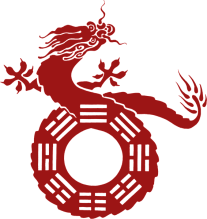 Graduates of the HMI Medical Acupuncture for Physicians basic course may rent any quantity of the optional preparatory DVDs listed below for $35 per DVD.  Complete this form onscreen, then print and send it by mail or fax, or save and email this form to:MAP
2520 Milvia StreetBerkeley, CA 94704Fax:  510–649-8692
Phone:  510–649–8488E-mail: mafp@hmieducation.com	First	Initial	Last	MD, DO, other	Street address only, no P.O. boxesPlease use the format 555-555-5555.Payment:If paying with a check, make it payable to Helms Medical Institute.	Discover, MasterCard, or Visa only.	Month	Year	Month	Day	YearHMI SMART Acupuncture Series	HMI Faculty	SMART Acupuncture for Pain Management	HMI Faculty	Neuromusculoskeletal Acupuncture Approaches: Discs 1-4	HMI Faculty	Stage 2: Details	HMI Faculty	Stage 3: Amplification PointsClinical Workshop Series	Alex M.	Psychoemotional Muscle Pain / Yang Ming Earth	Ana W.	Fibromyalgia / Chong Mo–Dai Mo	Bill P.	Cervical Pain / Tai Yin Metal	David C.	GERD / Yang Ming	Dennis K.	Three Headaches / Tai Yi–Yang Wei Mo	Jim H.	Knee Arthritis / Yang Ming Metal	John G.	Multiple Vertebral Traumas / Shao Yang	Linda T.	Migraines / Carpal Tunnel / Jue Yin	Lonnie S.	Lumbar Radicular Pain / Shao Yin–Tai Yang	Mariann J.	Lumbar Radicular Pain / Tai Yang	Mary A.	Chest Wall Pain / Tai Yin Metal	Mary S.	Wrist Flexor Tendinitis / Sinusitis / Tai Yin–Yang Ming	Robert H.	Lumbar Pain / Tai Yin Metal	Susan V.	Infertility / Fatigue / Jue Yin	Terry A.	Chronic Sinusitis / Tai Yin MetalTheory in Clinic	NN+1 Pattern / Five Phases and the Real World (count as one video)Musculoskeletal Pain Cases Demonstrating Craig-PENS TechniqueVideos from the Clinical Workshop Series, also used for the HMI intermediate courses.	Arthur R.	Cervical and Lumbar Disk Disease / Shao Yang	Bridget P.	Traumatic Musculoskeletal Pain / Infertility / Tai Yin	John G.	Multiple Vertebral Traumas / Shao Yang	Linda T.	Migraines / Carpal Tunnel / Jue Yin	Lonnie S.	Lumbar Radicular Pain / Shao Yin–Tai Yang	Mariann J.	Lumbar Radicular Pain / Tai Yang	Robert H.	Lumbar Pain / Tai Yin MetalRelated Videos of Interest	Terry Oleson	Introduction to Auriculotherapy	Mitchell Elkiss	Medical Acupuncture: Past, Present, and Future	Mitchell Elkiss	Understanding Pain	Mark Boswell	Acupuncture Neurobiology	James Dillard	The Neuromusculoskeletal Examination  (Note: Also for sale for $50)	Lynn Dolson	Physical and Energetic Manifestations of Disease  (Note: Also for sale for $50)	Abraham Liboff	Bioelectromagnetic Fields	Candace Pert	Acupuncture Neurophysiology – 2 lectures on 1 discAdditional Musculoskeletal Approaches	Peter Baldry	Myofascial Acupuncture Techniques: Discs 1-2	Jay Sandweiss	Energetics and Manual Medicine: Discs 1-2	Wellington Tan	Acupuncture and Sports Medicine	Wellington Tan	Acupuncture and Rehabilitation Medicine	Wellington Tan	Acupuncture and Geriatric Medicine	Jimmy Hara	Spray and Stretch Technique	Mark Seem	Surface Energetics:  Discs 1-2	Joe Wong	One Needle Technique: Discs 1-3	C. Chan Gunn	Treatying Myofacial Pain: Discs 1-2	HMI Faculty	HMI Microsystems	Patrick Magovern	Intramuscular Stimulation	Robert Roalfe	Operating Room AcupunctureGeneral Medical Patient PresentationsFrom the old Patient Presentation Series with J. Helms, still holding their value, some unabashed energetics.	Donald W.	Extraction of Acute Viral Infection	Brian B.	Arthralgias from Shao Yin and Tai Yin Deficiency	Sharon R.	Epigastric Pain / Tai Yin–Yang Ming	Albert T.	Global Kidney Deficiency	Glen M.	Intestinal Pain / Yang Ming Weak Link	SYL	Chronic Cough / Tai Yin	David R.	Coffee Ameliorated Headache / Shao Yang	(with M. Mussat)	Ann H.	Immune-Endocrine Catastrophe	(with M. Mussat)	Dalia	Menstrual and Intestinal Problems / 	(with M. Mussat)		Tai Yin–Chong Mo–Yang Ming  	Catherine A.	Headaches – Anxiety / Jue Yin–Yang Wei Mo (½ disc)	(J. Helms alone)	and Dalia	(This DVD comes with the Dalia DVD for 1½ discs combined.)Name:Degree:Year completed basic HMI course:E-mail:Street:City:State:Zip:_  Day Phone:Home Phone:Cell Phone:Fax:I am ordering DVDs at $35 per disc for a total of  $.Card Number:Expiration Date:/Cardholder’s Name:Authorizing Signature:Date://